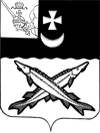    Заключениена проект  решения    Совета Шольского сельского поселения о внесении изменений в решение Совета Шольского сельского поселения от 19.12.2016 № 40 «О бюджете Шольского сельского  поселения на 2017 год и плановый период 2018 и 2019 годов»                                                                                от 26 октября  2017 года         Экспертиза проекта решения проведена на основании  п.11 статьи 12 Положения о контрольно-счетной комиссии района, утвержденного решением Представительного Собрания района от 27.02.2008  № 50 (с учетом внесенных изменений и дополнений). В результате экспертизы установлено:         1. Проектом решения предлагается утвердить основные характеристики бюджета поселения на 2017 год:         - общий объем доходов в сумме 4991,0 тыс. руб., что больше ранее утвержденного на 3,6 тыс. руб.;         - общий объем расходов в сумме 5039,5 тыс. руб., что больше ранее утвержденного объема расходов на 3,6 тыс. руб.;         - дефицит бюджета поселения предусмотрен  в сумме 48,5 тыс. руб.  или 4,3% от общего объема доходов без учета объема безвозмездных поступлений и поступлений налоговых доходов по дополнительным нормативам отчислений (без изменения).        2. Приложение 1 «Источники внутреннего финансирования дефицита бюджета поселения на 2017 год» предлагается изложить в новой редакции.Предусмотрено изменение остатков  средств на счетах по учету средств  бюджета поселения, дефицит в размере 48,5 тыс. руб.Нарушений ст.92.1 и ст.96 Бюджетного кодекса РФ при установлении размера дефицита не установлено.       3. Приложение 2 «Объем доходов бюджета Шольского сельского поселения на 2017 год, формируемый за счет налоговых и неналоговых доходов, а также безвозмездных поступлений» изложить в новой редакции, увеличив объем доходов на 3,6 тыс. руб. за счет:-  увеличения объема дотации бюджетам сельских поселений на поддержку мер по обеспечению сбалансированности бюджетов на 3,6 тыс. руб.        4. В приложении 5 «Распределение бюджетных ассигнований по разделам, подразделам классификации расходов на 2017 год», 6 «Распределение бюджетных ассигнований по разделам, подразделам, целевым статьям и видам расходов в ведомственной структуре расходов бюджета поселения на 2017 год» предусмотрено внести изменения в расходную часть бюджета поселения, увеличив объем расходов на сумму 3,6 тыс. руб.  Предлагается внести изменения в следующие разделы: по разделу 01 «Общегосударственные вопросы» увеличиваются расходы на 36,5 тыс. руб., из них:- по подразделу 0102 «функционирование высшего должностного лица субъекта Российской Федерации и муниципального образования» расходы увеличиваются на 51,2 тыс. руб.;- по подразделу 0104 «функционирование Правительства Российской Федерации, высших исполнительных органов государственной власти субъектов Российской Федерации, местных администраций» расходы снижаются на 30,6 тыс. руб.;- по подразделу 0113 «другие общегосударственные вопросы» расходы увеличиваются на 15,9 тыс.руб.по разделу «Жилищно-коммунальное хозяйство» расходы снижаются на 12,0 тыс. руб., из них:- по подразделу 0503 «благоустройство» расходы снижаются на  12,0 тыс. руб.;3) по разделу «Физическая культура и спорт» расходы снижаются на 20,9 тыс. руб., из них:- по подразделу 0503 «физическая культура» расходы снижаются на  20,9 тыс. руб.          5. Приложение 7 «Межбюджетные трансферты, передаваемые районному бюджету Белозерского муниципального района в связи с осуществлением органами местного самоуправления Белозерского муниципального района полномочий по вопросам местного значения в соответствии с заключенными соглашениями на 2017 год»  предлагается дополнить объемом межбюджетных трансфертов, передаваемых районному бюджету на осуществление части полномочий по созданию условий для обеспечения жителей поселения услугами связи, общественного питания, торговли и бытового обслуживания – создания условий для развития мобильной торговли в малонаселенных и труднодоступных населенных пунктах в размере 3,6 тыс. руб.      Выводы:Представленный проект решения Совета Шольского сельского поселения о внесении изменений и дополнений в решение Совета Шольского сельского поселения от 19.12.2016 № 40 «О бюджете Шольского сельского  поселения на 2017 год и плановый период 2018 и 2019 годов» разработан в соответствии с  бюджетным законодательством, Положением о бюджетном процессе в Шольском сельском поселении и рекомендован к принятию.Аудитор контрольно-счетной комиссии Белозерского муниципального района:                        В.М.Викулова